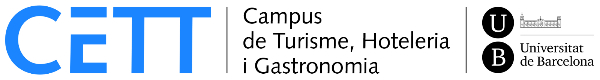 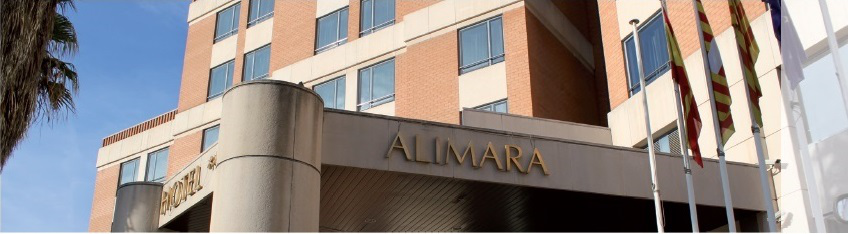 Màster Oficial en Direcció Hotelera i de RestauracióCODI PROMOCIONAL: DIBA15MDHR
15% de descompte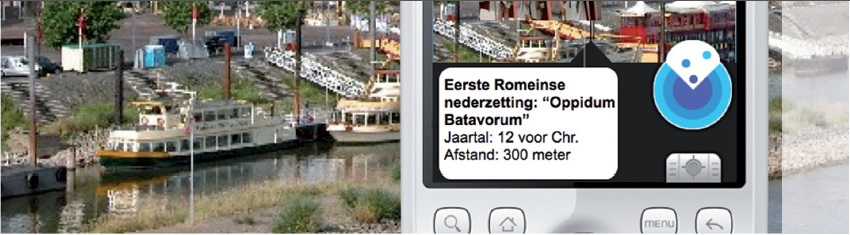 Màster Oficial en Direcció d'Empreses TurístiquesDirecció d'Esdeveniments e-Tourism: Estratègies de Màrqueting i Comercialització online Sostenibilitat i Gestió de la Qualitat CODI PROMOCIONAL: DIBA15MUDET
15% de descompte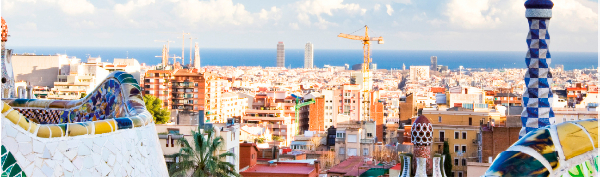 Formació e-LearningMàster en Gestió i Dinamització Turística del Patrimoni Diploma de Postgrau en Dinamització Turística del Patrimoni Diploma de Postgrau en Estratègia Turística del Patrimoni Curs de Sommelier Semipresencial CODI PROMOCIONAL: DIBA15EARLYBIRD
15% de descompte